РОЗПОРЯДЖЕННЯМІСЬКОГО ГОЛОВИм. СумиНа підставі пропозиції голови Узгоджувальної комісії з питань розміщення зовнішньої реклами в місті Суми (далі – Узгоджувальна комісія), керуючись пунктом 20 частини 4 статті 42 Закону України «Про місцеве самоврядування в Україні»:1. Внести зміни до розпорядження міського голови від 03.02.2016 року № 22-Р «Про Узгоджувальну комісію з питань розміщення зовнішньої реклами в місті Суми», а саме:– увести до складу Узгоджувальної комісії, затвердивши членом комісії, Галицького Максима Олеговича – голову постійної комісії Сумської міської ради з питань архітектури, містобудування, регулювання земельних відносин, природокористування та екології.Міський голова О.М. ЛисенкоАнтоненко 700-564Розіслати: членам комісії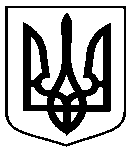 від  02.03.2016  №  54-РПро внесення змін до розпорядження міського голови від 03.02.2016 року № 22-Р «Про Узгоджувальну комісію з питань розміщення зовнішньої реклами в місті Суми»